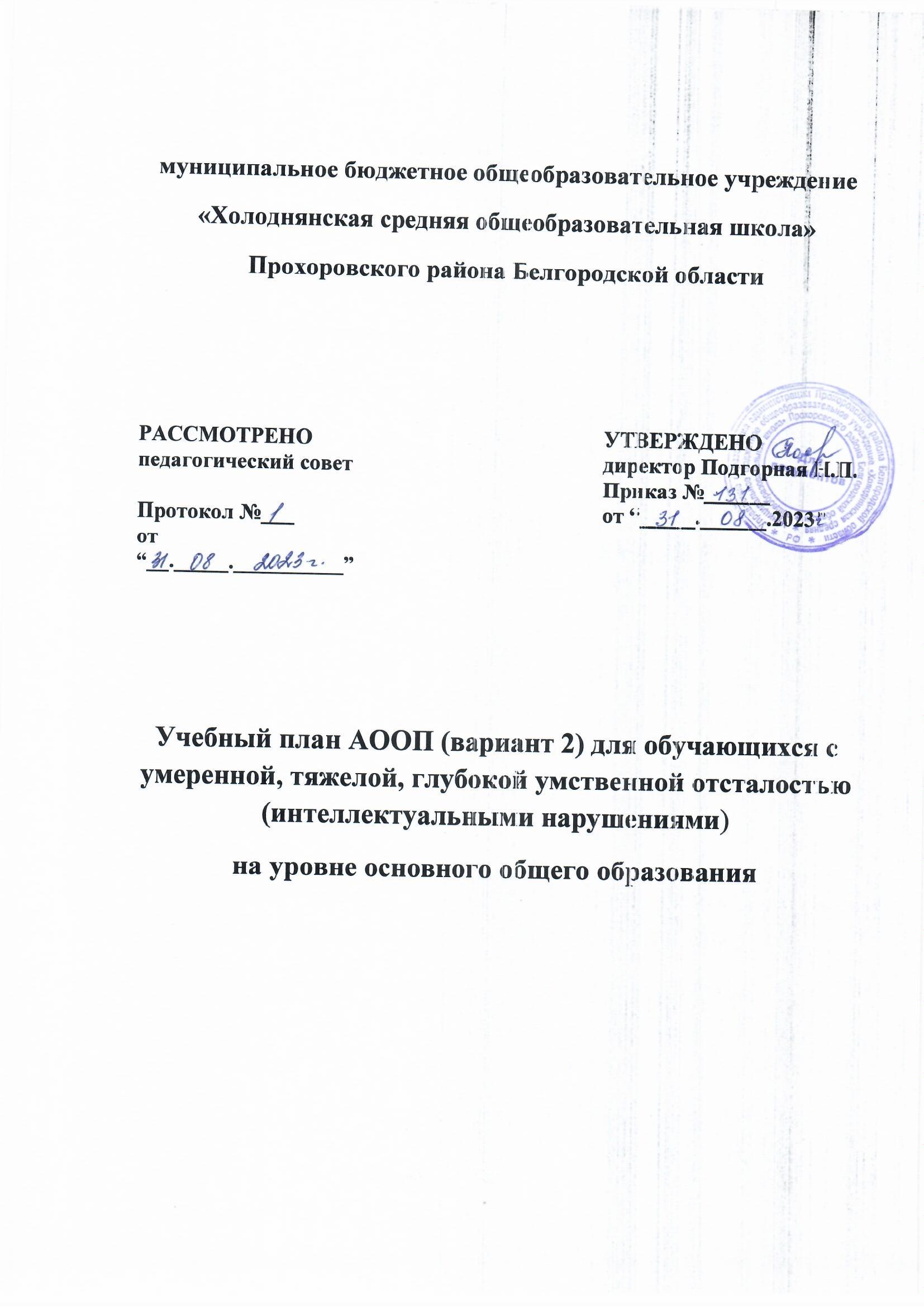 Учебный план АООП (вариант 2) для обучающихся с умеренной, тяжелой, глубокой умственной отсталостью (интеллектуальными нарушениями), с тяжелыми и множественными нарушениями развития (далее – учебный план) обеспечивает введение в действие и реализацию требований Стандарта, определяет общий объем нагрузки и максимальный объем учебной нагрузки обучающихся, состав и структуру образовательных областей, учебных предметов по годам обучения.  Вариант 2 АООП обучающихся с умственной отсталостью (нарушениями интеллекта) может включать как один, так и несколько учебных планов. Специальная индивидуальная программа развития (СИПР), разрабатываемая образовательной организацией на основе АООП, включает индивидуальный учебный план (ИУП), содержащий предметные области, предметы и коррекционные курсы, которые соответствуют особым образовательным возможностям и потребностям конкретного обучающегося. Общий объём нагрузки, включенной в ИУП, не может превышать объем, предусмотренный учебным планом АООП. Формы организации образовательного процесса, чередование учебной и внеурочной деятельности в рамках реализации АООП образования определяет образовательная организация.Учебные планы обеспечивают возможность обучения на государственных языках субъектов Российской Федерации, а также возможность их изучения, в случаях, предусмотренных законодательством Российской Федерации в области образования, и устанавливают количество занятий, отводимых на их изучение, по классам (годам) обучения.Примерный учебный план организации, реализующей вариант 2 АООП, включает две части: I – обязательная часть, включает: шесть образовательных областей, представленных десятью учебными предметами;коррекционно-развивающие занятия, проводимые учителем-логопедом, учителем или учителем-дефектологом;    II – часть, формируемая участниками образовательного процесса, включает:коррекционные курсы, проводимые различными специалистами;внеурочные мероприятия. В прилагаемых таблицах представлен примерный годовой и недельный учебный план для варианта II общего образования обучающихся с умственной отсталостью, рассчитанный на 2-летний период обучения (с 5 5 по 6 классы).Примерный недельный учебный план АООП (вариант 2)
для обучающихся с умственной отсталостью (интеллектуальными нарушениями)5 – 6 классы                                                                                   УтверждаюИндивидуальный учебный план АООП (вариант 2)
для обучающихся с умственной отсталостью (интеллектуальными нарушениями)Логинов Иван 5 класс	                                                                                        Утверждаю                                                                     Директор школы___________Подгорная Н.П.Индивидуальный учебный план АООП (вариант 2)
для обучающихся с умственной отсталостью (интеллектуальными нарушениями)Истомина Лилия 6 классПредметные областиКлассы Учебные предметыКоличество часов в неделюКоличество часов в неделюКоличество часов в неделюКоличество часов в неделюКоличество часов в неделюПредметные областиКлассы Учебные предметыVVVIVIВсегоПредметные областиКлассы Учебные предметыочнозаочноочнозаочноВсего1. Язык и речевая практика1.1 Речь и альтернативная коммуникация111142. Математика2.1 Математические представления111143.Окружающий мир3.1 Окружающий природный  мир111143.Окружающий мир3.2 Человек111033.Окружающий мир3.3 Домоводство121483.Окружающий мир3.4. Окружающий социальный мир111144. Искусство 4.1 Музыка и движение111144. Искусство 4.2 Изобразительная деятельность121265. Физическая культура5.1 Адаптивная физкультура111146. Технологии6.1 Профильный труд--1127. Коррекционно-развивающие занятия7. Коррекционно-развивающие занятия224ИтогоИтого1111121347Максимально допустимая недельная нагрузка (при 5-дн. учебной неделе)Максимально допустимая недельная нагрузка (при 5-дн. учебной неделе)2222252547Коррекционные курсыКоррекционные курсыVVVIVIВсего1. Сенсорное развитие1. Сенсорное развитие332252. Предметно-практические действия2. Предметно-практические действия332253. Двигательное развитие3. Двигательное развитие222244. Альтернативная коммуникация4. Альтернативная коммуникация22224Итого коррекционные курсыИтого коррекционные курсы10108818Всего к финансированию 5 дней - Всего к финансированию 5 дней - 11/1011/1012/812/847/18Предметные областиКлассы Учебные предметыКоличество часов в неделюКоличество часов в неделюКоличество часов в неделюВсегоПредметные областиКлассы Учебные предметыочнозаочнозаочно1. Язык и речевая практика1.1 Речь и альтернативная коммуникация11122. Математика2.1.Математические представления11123. Окружающий мир3.1 Окружающий природный  мир11123. Окружающий мир3.2 Человек11123. Окружающий мир3.3 Домоводство12233. Окружающий мир3.4. Окружающий социальный мир11124. Искусство 4.1 Музыка и движение11124. Искусство 4.2 Изобразительная деятельность12235. Физическая культура5.1 Адаптивная физкультура11126. Технологии6.1 Профильный труд----7. Коррекционно-развивающие занятия7. Коррекционно-развивающие занятия2--2Итого Итого 11111122Максимально допустимая недельная нагрузка (при 5-дневной учебной неделе)Максимально допустимая недельная нагрузка (при 5-дневной учебной неделе)22222222Коррекционные курсыКоррекционные курсыочно очно заочноВсего1. Сенсорное развитие1. Сенсорное развитие3332. Предметно-практические действия2. Предметно-практические действия3333. Двигательное развитие3. Двигательное развитие2224. Альтернативная коммуникация4. Альтернативная коммуникация222Итого коррекционные курсыИтого коррекционные курсы101010Внеурочная деятельность 5 дней -            5 дней + продленный день -                                               7 дней* -Внеурочная деятельность 5 дней -            5 дней + продленный день -                                               7 дней* -101010Предметные областиКлассы Учебные предметыКоличество часов в неделюКоличество часов в неделюКоличество часов в неделюВсегоПредметные областиКлассы Учебные предметыочнозаочнозаочно1. Язык и речевая практика1.1 Речь и альтернативная коммуникация11122. Математика2.1.Математические представления11123. Окружающий мир3.1 Окружающий природный  мир11123. Окружающий мир3.2 Человек10013. Окружающий мир3.3 Домоводство14453. Окружающий мир3.4. Окружающий социальный мир11124. Искусство 4.1 Музыка и движение11124. Искусство 4.2 Изобразительная деятельность12235. Физическая культура5.1 Адаптивная физкультура11126. Технологии6.1 Профильный труд11127. Коррекционно-развивающие занятия7. Коррекционно-развивающие занятия2--2Итого Итого 12131325Максимально допустимая недельная нагрузка (при 5-дневной учебной неделе)Максимально допустимая недельная нагрузка (при 5-дневной учебной неделе)25252525Коррекционные курсыКоррекционные курсыочно очно заочноВсего1. Сенсорное развитие1. Сенсорное развитие2222. Предметно-практические действия2. Предметно-практические действия2223. Двигательное развитие3. Двигательное развитие2224. Альтернативная коммуникация4. Альтернативная коммуникация222Итого коррекционные курсыИтого коррекционные курсы888Внеурочная деятельность 5 дней -            5 дней + продленный день -                                               7 дней* -Внеурочная деятельность 5 дней -            5 дней + продленный день -                                               7 дней* -888